ข่าวที่ 35/2563									      2 มิถุนายน 2563ธ.ก.ส. จัดพิธีถวายพระพรชัยมงคล เนื่องในวันเฉลิมพระชนมพรรษา                       สมเด็จพระนางเจ้าฯ พระบรมราชินี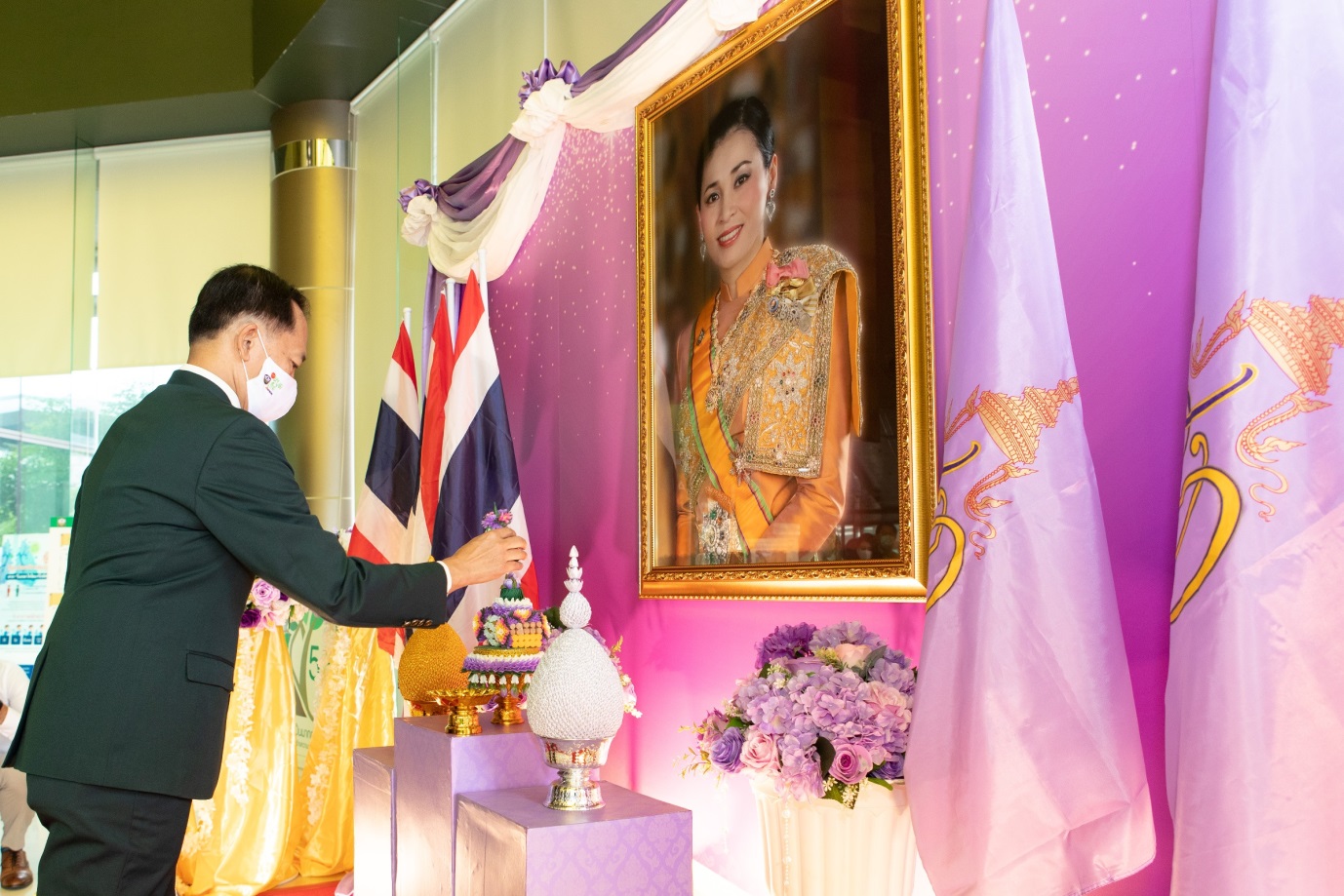 ธนาคารเพื่อการเกษตรและสหกรณ์การเกษตร (ธ.ก.ส.) จัดพิธีลงนามถวายพระพรชัยมงคล เนื่องในวันเฉลิมพระชนมพรรษาสมเด็จพระนางเจ้าสุทิดา พัชรสุธาพิมลลักษณ พระบรมราชินี  โดยมีนายอภิรมย์    สุขประเสริฐ ผู้จัดการ ธ.ก.ส. พร้อมด้วยผู้บริหาร ร่วมพิธีถวายพระพรชัยมงคล และขับร้องบทเพลงสดุดี   จอมราชา เพลงเฉลิมพระเกียรติพระบาทสมเด็จพระวชิรเกล้าเจ้าอยู่หัว และเพลงสรรเสริญพระบารมี                เพื่อแสดงออกถึงความจงรักภักดีโดยพร้อมเพรียงกัน เมื่อวันที่ 2 มิถุนายน 2563 ณ ธ.ก.ส. สํานักงานใหญ่ บางเขน****************************************************************